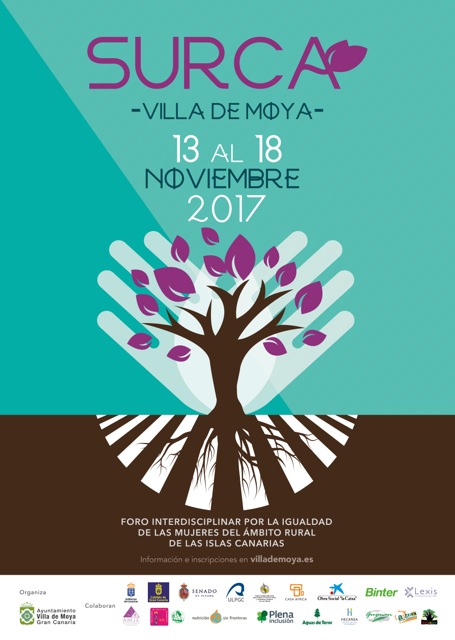 Vers l’EgalitéSous l’initiative de notre  sœur Mahité Suarez,  la municipalité de Moya, commune dela Grande Canarie,  a invité l’AJS  au forum sur les femmes rurales qu’elle a organisé,  à Moya du 13 au 18 décembre 2017. La délégation de l’AJS était composée de :- la Présidente d’honneur, Marie Delphine Ndiaye,- MahitéSuarez ,- Soukeyna Diallo,-et la secrétaire exécutive de l’AJS ,Awa Tounkara.La délégation a été  présentée au maire et à ses adjoints, dont Elsa Maria Maroto, et aux membres organisateurs-trices, de l’événement.Les deux premières journées, les 13 et 14 novembre 2017,ont été consacrées aux  expositions, contes  et projections cinématographiques. Une exposition de photographies sur les femmes rurales en Gambie, a montré par assimilation la vie des femmes rurales du Sénégal et de l’Afrique de l’Ouest. .  Le mercredi 15 novembre, la compagnie Revolte@rte a mis en scène l’œuvre de la femme rurales,  Eau et Terre,  musique et danse sur fond d’écran, témoignage de femmes rurales sur leur vie (mariage,   travaux quotidiens, etc.)La prise en charge socio sanitaire (l’engagement  de l’Etat, les soins en milieu rural avec l’expérience de la femme rurale à Castillo Léon, la situation des femmes vivant avec un handicap) et la médiationsous ces différentes formes ont été abordés durant la journée du jeudi 16 novembre après l’inauguration officielle.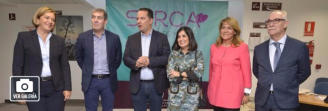 Il y a été souligné le rôle attribué aux femmes pour l’assistance aux membres de la famille, par les soins prodigués. NB : toutes les  sessionsont été clôturées par une table ronde regroupant les panelistes et une modératrice, répondant aussi aux questions  des participants.Les dispositifs mis en place en Espagne  ont été passées en revue par Mme Susana Camarero Présidente de la Commission de l’Egalité du Sénat Espagnol qui a  aussi insisté sur la notion d’égalité qu’elleconsidère comme une question de justice sociale et de développement.Le maire de Moya, M. Suarez Nuez a mis l’accent sur le dispositif local mis en place dans sa municipalité, l’assistance aux victimes de violence et  a attiré l’attention sur l’éducation des enfants pour mettre un frein à la reproduction de la violence. A cet effet, la ville de Moya a initié des programmes destinés aux jeunes  pour lutter contre les violences de genre. A la suite de cette session, des expériences ont été partagées sur les soins en milieux rural  par mme Diaz infirmière  et sous directrice de ZBS de Galdar,  madame  Arantxa Hernandez docteure en travail social  de la municipalité de Palencia, qui  a  demandé si les soins étaient féminins,  car on a pu enregistrer que   80 % des soins étaient prodigués par les femmes.  Elle estime que Prendre soin est une responsabilité sociale.Mme Dona IreneRodrigez, travailleuse sociale sexologue et responsable du programme des femmes pour l’égalité de genre des Canaries,  a présenté une perspective positive relativement à la femme  en situation de handicap,  « la fille doit grandir »sans limite rêver, s’occuper». La surcharge  constatée chez la femme qui prodigue des soins  traduit  une défaillance du système, selon cette travailleuse sociale.L’après-midi  a été consacré à la médiation, une solution alternative de règlement de conflit,  avec les aspects introductifs présentés par madame Carla Dominguez, magistrate  au Tribunal de Grande Instance des Canaries (principes fondamentaux, les différents types de médiation, la différence avec l’arbitrage, le jugement…) avec une vidéo illustrative.Maria delPinoNunez, spécialisée en médiation familiale ,  qui a aussi abordé  dans sa communication sur la médiation familiale et civile, la dynamique du conflit dans ses différentes étapes  et parlé de son expérience personnelle dans la gestion de ces différents conflits (divorce, garde d’enfant…)Monsieur  Pedro Herrera, magistrat à la Cour Pénale  de Las Palmas, est revenu sur la médiation institutionnelle avec les aspects pratiques et son processus. Il est à noter que  les lois sur la médiation sont relativement récentes en Espagne, les règlements d’applications et les améliorations remontent aux années 2000 seulement.Il est ressorti de ces panels, que cette culture de la médiation rencontre des réticences de la part des juges et avocats de la génération plus ancienne, tandis que les plus jeunes, dont le maire de Moya, cherchent à développer ce mode de règlement des conflits. La journée du vendredi 17novembre a été dédiéeà la réalité rurale interculturelle.Les  frères Thioune, du Sénégal,  ont introduit la session en entonnant une chanson  dédiée  à la femme mère de l’humanité sur fonds musical de tama et de djembé. L’ONG nutrition sans frontières  a présenté le projet déroulé en Gambie pour la récupération nutritionnelle des mamans et de leurs bébés en Gambie. Mme Merced Vidal , Présidente de cette ONG   a montré les réalisations du projet qui a aussi enregistré la construction d’un deuxième centre  de nutrition CREN.L’expérience du Burkina avec le projet Burkinasara a été partagée par  Irene Lanz de l’ONG  Burkinasaracanarias. La charge de travail des femmes du Burkina, le difficile accès à l’eau ont été constatés à travers une vidéo.L’expérience et difficultés des femmes rurales en Gambie, l’expérience de la Gambie a été partagée par Mme FatouDabo, Présidente de l’Association des femmes de Soma (une localité gambienne). Ne parlant que le Mandingue, (traduit par son accompagnatrice FatouJokoBojang de l’ONG nutrition sans frontières), elle a, à travers  son expérience,  témoigné des réalités rurales en Gambie, en  abordant la question des mariages précoces et  les principales difficultés vécues par la  femme rurale en Gambie de lourdes responsabilités   pour  la femme rurale, l’accès à l’eau, les charges domestiques pénibles, l’éducation des enfants, la difficulté d’assurer  les repas quotidiens….  Ce témoignage a été l’évènement marquant de cette rencontre SURCA.Madame Marie Delphine Ndiaye, notre Présidente d’honneur a bien exposé les difficultés de l’accès des femmes à la terre. On a pu  constater que même dans les pays « développés » les femmes rurales rencontraient les mêmes difficultés et subissaient des pesanteurs culturelles.La projection d’une vidéo  retraçant l’opinion des enfants sur la notion de femme rurale a suivi cette présentation. Selon la plupart des enfants femme rurale signifie  femme qui fait les travaux domestiques,  les travaux de la ferme.Les VBG ont été abordés dans l’après-midi de cette journée du vendredi 17 novembre.La communication de  la secrétaire exécutive de l’AJS  qui a mis en exergue le travail des femmes juristes sénégalaises (valeurs, missions, réalisations….) a servi d’introduction à la série de panels portant sur la violence basée sur le  genre.La  défense des droits humains  par la culture et l’éducation  a été exposée par madame Carla  Vallejo, membre fondatrice des femmes juristes d’Espagne, juge d’instruction,  qui a abordé le féminisme, l’histoire divulguée, celle enseignée à l’école et l’histoire  dissimulée. Elle constate que ce sont des facettes liées à la  violence  (conquête, guerres) qui sont mis évidence dans un contexte éducatif.  Elle souligne que nous n’avons pas agi,  de sorte que nos garçons aient des références féminines. Dans sa communication sur  la violence basée sur le genre et la femme rurale,mmeRaquel Ayala Roque  a décrit le système en  montrant les failles dans la prise en charge des victimes de violence de genre en milieu rural notamment le manque de formation des juges  et autres acteurs.Il est troublant de constater que malgré les lois,  cette image stéréotypée de la femme fragile et incapable de faire, de la femme astreinte aux travaux du ménage, de l’homme affecté au travail « extérieur », demeure. La demie journée du samedi 18 novembre,  cadre de partages d’expériences  a été réservée :-au résumé  de l’événement par une vidéo retraçant les temps forts de la rencontre- au témoignage de madame Maria del Carmen, une femme rurale des canaries- à l’expérience des femmes du Libéria travers une vidéo de madame  Patricia Giffoni psychologue.-aux conclusions de la rencontreLes perspectives de Moya, l’engagement du maire à soutenir ce projet  ont été présentées  à cette cérémonie de clôture qui a fait l’évaluation de la rencontre.Suite aux remerciements d’usages et devant le succès de cette manifestation, les organisatrices/teurs ont projeté de renouveler l’événement l’année prochaine à MOYA,  communauté de la Grande Canaries.Des ateliers parallèles ont suivi la cérémonie de clôture, facilitant ainsi les échanges entre participantes. Il s’agit de sessions avec une participation à deux (2) thèmes sur un choix de quatre (4)-Hijas de Eva animée parMadame Rosa Mesa, artthérapeute-Le théâtre des sens  avec SmarandaRuzui, théâtrologue-Yin tao  médiation pour femmes, avec  madame Hernandez instructrice  de Yin Tao-Le défi de l’éducation pour l’égalité animée parNoemiHervada, écrivain, entrepreneur, spécialiste en développement personnel.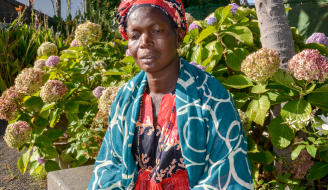 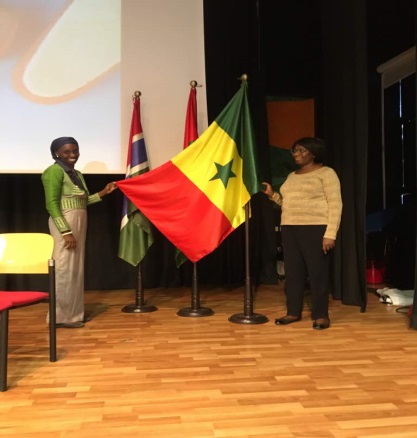 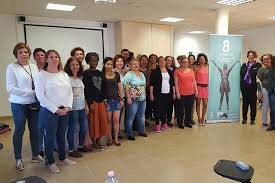 